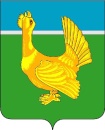 Администрация Верхнекетского районаПОСТАНОВЛЕНИЕОб утверждении порядка предоставления субсидий индивидуальным предпринимателям на возмещение затрат по приобретению семян многолетних травВ соответствии со статьей 78 Бюджетного кодекса Российской Федерации, постановлением Правительства Российской Федерации от 06.09.2016 №887  «Об общих требованиях к нормативным правовым актам, муниципальным правовым актам, регулирующим предоставление субсидий юридическим лицам (за исключением субсидий государственным (муниципальным) учреждениям), индивидуальным предпринимателям, а также физическим лицам – производителям товаров, работ, услуг»,  решением Думы Верхнекетского района от 06.06.2019 № 29 «О внесении изменений в решение Думы Верхнекетского района от 27.12.2018 № 66 «О местном бюджете муниципального образования Верхнекетский район Томской области на 2019 год» и в целях исполнения мероприятий муниципальной программы «Поддержка сельскохозяйственных товаропроизводителей и создание условий для развития сферы заготовки и переработки дикорастущего сырья Верхнекетского района  на 2016-2021 годы», утвержденной постановлением Администрации Верхнекетского района от 07.10.2015 №845,ПОСТАНОВЛЯЮ: 1. Утвердить прилагаемый порядок предоставления субсидий индивидуальным предпринимателям на возмещение затрат по приобретению семян многолетних трав, согласно приложению к настоящему постановлению.2. Настоящее постановление вступает в силу со дня официального опубликования в информационном вестнике Верхнекетского района «Территория». Разместить постановление на официальном сайте Администрации Верхнекетского района.	3. Контроль за исполнением настоящего постановления возложить на первого заместителя Главы Верхнекетского района по экономике и инвестиционной политике.Глава Верхнекетского района                                                    А.Н. СидихинДаровских А.С 2-26-72    Дело-2, УФ-1, Альсевич С.А.– 1, Даровских А.С. -1, Мамзина Т.В. – 1,  поселения - 9ПриложениеУТВЕРЖДЕНпостановлением                                                      Администрации Верхнекетского районаот «____» _______ 2019 года №_____Порядок предоставления субсидий индивидуальным предпринимателям на возмещение затрат по приобретению семян многолетних трав1.Общие положения  1. Настоящий порядок предоставления субсидий индивидуальным предпринимателям на возмещение затрат по приобретению семян многолетних трав (далее – Порядок, субсидия), определяет цели предоставления субсидий, категории физических лиц (далее - получатели субсидий), имеющих право на возмещение затрат по приобретению семян многолетних трав, порядок предоставления субсидий.  2. Субсидии предоставляются индивидуальным предпринимателям – сельскохозяйственным товаропроизводителям в целях улучшения природных сенокосов, повышения их продуктивности путем возмещения затрат по приобретению семян многолетних трав. Субсидии предоставляются в пределах, выделенных на эти цели объемов бюджетных средств местного бюджета Верхнекетского района.Главным распорядителем как получателем бюджетных средств, до которого доведены в установленном порядке лимиты бюджетных обязательств на соответствующий финансовый год, является Администрация Верхнекетского района (далее - Администрация). 	          3. Субсидии предоставляются индивидуальным предпринимателям – сельскохозяйственным товаропроизводителям следующей категории:  индивидуальные предприниматели - главы крестьянских (фермерских) хозяйств (далее – Глава КФХ), занимающиеся разведением крупного рогатого скота на территории Верхнекетского района.                      2.Условия и порядок предоставления субсидий          4. Предоставление субсидий осуществляется при соблюдении Главой КФХ по состоянию на первое число месяца, в котором подается заявление о предоставлении субсидии, следующих условий:        1)  относиться к категории граждан, указанной в пункте 3 настоящего Порядка;        2) должна отсутствовать неисполненная обязанность по уплате налогов, сборов, страховых взносов, пеней, штрафов, процентов, подлежащих уплате в соответствии с законодательством Российской Федерации о налогах и сборах; 3) должна отсутствовать просроченная задолженность перед бюджетом муниципального образования Верхнекетский район Томской области по возврату субсидий, предоставленных ему на цели, указанные в пункте 2 настоящего Порядка;4) в текущем году не должен получать средства из бюджета муниципального образования Верхнекетский район Томской области в соответствии с иными нормативными правовыми актами на цели предоставления субсидии, указанные в пункте 2 настоящего Порядка;         5) Глава КФХ не должен прекратить деятельность в качестве индивидуального предпринимателя;        6) Глава КФХ должен состоять на учете в налоговом органе на территории Томской области;        7) осуществлять деятельность на территории Верхнекетского района.5. Для получения субсидий Глава КФХ представляет в Администрацию следующие документы:1) заявление о предоставлении субсидии согласно приложению 1 к настоящему Порядку и прилагает к нему следующие документы: 2) справку-расчет причитающихся субсидий по форме согласно приложению 2 к настоящему Порядку;3) копию отчета по форме N 3-фермер "Сведения о производстве продукции животноводства и поголовье скота", предоставляемого в органы государственной статистики, за год, предшествующий году обращения за субсидией (для Глав КФХ);        4)  копии: документов, подтверждающих приобретение семян многолетних трав (счетов-фактур или накладных);платежных документов, подтверждающих осуществление платежей по покупке семян многолетних трав.  6. Глава КФХ по собственной инициативе вправе представить в Администрацию документ об отсутствии неисполненной обязанности по уплате налогов, сборов, страховых взносов, пеней, штрафов, процентов, подлежащих уплате в соответствии с законодательством Российской Федерации о налогах и сборах (на 1-е число месяца подачи заявления).В случае, если Главой КФХ по собственной инициативе не представлен данный документ, Администрация, в течение 5 рабочих дней со дня обращения получателя субсидии в Администрацию, в рамках межведомственного взаимодействия запрашивает этот документ.7. Глава КФХ несёт ответственность за достоверность представляемых сведений и документов в соответствии с законодательством Российской Федерации. 8. Субсидированию подлежат затраты Главы КФХ по приобретению семян многолетних трав. Субсидии предоставляются по расходам, произведенным с 01 ноября предшествующего года по 14 ноября текущего года. Субсидия предоставляется на приобретение семян многолетних трав – до 50% от стоимости, но не более тридцати тысяч рублей на одно хозяйство. 9. Для рассмотрения вопроса о предоставлении субсидий Глава КФХ (далее - получатель субсидии) представляет в Администрацию лично или посредством почтовой связи, не позднее 15 ноября текущего года, заявление и документы, указанные в пункте 5 настоящего Порядка. 10. Администрация регистрирует заявление о предоставлении субсидии (далее - заявление) и прилагаемые к нему документы получателя субсидии в порядке их поступления в журнале регистрации в течение двух дней со дня их поступления в Администрацию.11. В течение пятнадцати рабочих дней с даты регистрации заявления Администрация осуществляет рассмотрение представленных документов, проводя проверку соблюдения Главой КФХ, требований, указанных в пункте 4 настоящего Порядка, соответствия форм представленных документов формам документов, указанным в пункте 5 настоящего Порядка, достоверность представленных в них сведений.По результатам рассмотрения Администрация принимает решение о предоставлении субсидии путём заключения соглашения о предоставлении субсидии, предусмотренного пунктом 15 настоящего Порядка, или об отказе в её предоставлении путём направления Главе КФХ уведомления об отказе в предоставлении субсидии.12. Основанием для отказа в предоставлении субсидий является:          1) несоблюдение получателем субсидии условий её предоставления и требований, установленных в пунктах 3, 4 настоящего Порядка;         2) несоответствие форм представленных документов требованиям форм документов, указанным в пункте 5 Порядка, непредставление (представление не в полном объеме) указанных документов;         3) недостоверность сведений (информации) в представленных документах, указанных в пункте 5 настоящего Порядка;         4) отсутствие лимитов бюджетных обязательств на предоставление субсидий в рамках муниципальной программы «Поддержка сельскохозяйственных товаропроизводителей и создание условий для развития сферы заготовки и переработки дикорастущего сырья Верхнекетского района на 2016-2021 годы» на цели, указанные в пункте 2 настоящего Порядка.13. Решение Администрации об отказе в предоставлении субсидии направляется получателю субсидии в виде уведомления, указанного в пункте 11 настоящего Порядка, посредством почтовой связи в течение пяти рабочих дней после регистрации уведомления, и может быть обжаловано получателем субсидии в досудебном и/или судебном порядке, установленном законодательством Российской Федерации. 14. Предоставление субсидий Администрацией осуществляется в пределах доведенных лимитов бюджетных обязательств на дату подачи заявления. 15. Предоставление субсидии осуществляется на основании соглашения о предоставлении субсидии по форме согласно Приложению 3 к Порядку (далее - соглашение), заключаемого между Администрацией и получателем субсидии.16. В случае принятия решения о предоставлении субсидии, Администрация заключает соглашение, предусмотренное пунктом 15 настоящего Порядка. Не позднее девятого рабочего дня со дня заключения соглашения, Администрация осуществляет перечисление субсидии получателю субсидии на указанный им в соглашении расчетный или корреспондентский счет, открытый получателем субсидии в учреждениях Банка России или кредитных организациях.3. Требования к отчетности17. Показателем результативности для получателя субсидии является: сохранение поголовья коров на 31 декабря года получения субсидии по отношению к поголовью коров на 1-е число месяца, в котором подавалось заявление о предоставлении субсидии. Администрация конкретные количественные показатели результативности устанавливает в соглашении, предусмотренном пунктом 15 настоящего Порядка.18. Получатель субсидии глава КФХ представляет в Администрацию отчетность о достижении показателей результативности в сроки и по форме, определенные в   соглашении.4. Требования об осуществлении контроля за соблюдением условий, целей   и порядка предоставления субсидий и ответственности за их нарушение19. Соблюдение условий, целей и порядка предоставления субсидии получателем субсидии подлежит обязательной проверке главным распорядителем бюджетных средств - Администрацией, а также должностным лицом Администрации, которое уполномочено на проведение внутреннего муниципального финансового контроля (далее - должностное лицо Администрации), в пределах имеющихся полномочий и в порядке, установленном законодательством Российской Федерации и муниципальными правовыми актами муниципального образования Верхнекетский район Томской области, о чем указывается в соглашении о предоставлении субсидии.20. В случае нарушения условий предоставления субсидии, установленных настоящим Порядком, либо условий, предусмотренных соглашением о её предоставлении, выявленных по фактам проверок, проведённых главным распорядителем бюджетных средств - Администрацией, должностным лицом Администрации, получатель субсидии обязан её вернуть в местный бюджет Верхнекетского района в порядке и сроки, предусмотренные пунктами 21, 22 настоящего порядка. 21. Администрацией либо должностным лицом Администрации направляется получателю субсидии письменное мотивированное уведомление с требованием о возврате субсидии (далее - уведомление). В случае недостижения показателей результативности, установленных пунктом 17 настоящего Порядка, в уведомлении приводится расчёт объема субсидии, подлежащей возврату в местный бюджет по следующей формуле: V возврата = (V субсидии / k х  (k-m),где V возврата – объем средств, подлежащих возврату в местный бюджет Верхнекетского  района; V субсидии – размер субсидии, предоставленной получателю субсидии в отчетном финансовом году;k – показатель результативности, запланированный в соглашении;m – фактически достигнутый уровень показателя результативности, запланированного в соглашении.22. Уведомление должно быть направлено в течение десяти рабочих дней со дня установления нарушения. Получатель субсидии обязан возвратить субсидию в местный бюджет Верхнекетского района в течение тридцати рабочих дней со дня получения от Администрации либо должностного лица Администрации данного письменного мотивированного уведомления по платежным реквизитам, указанным в уведомлении, или направляет в адрес Администрации ответ с мотивированным отказом от возврата субсидии. При отказе получателя субсидии от её возврата, она подлежит взысканию в порядке, установленном законодательством Российской Федерации.Приложение 1  к Порядку предоставления субсидий гражданам индивидуальным предпринимателям на возмещение затрат по приобретению семян многолетних травФорма Регистрационный №_________ от _______________ 20__  (заполняется работником Администрации Верхнекетского района)В Администрацию Верхнекетского района Томской области от_______________________________ (Ф.И.О. полностью)Заявление на предоставление субсидии Прошу предоставить субсидию в соответствии с постановлением Администрации Верхнекетского района от «____» __________ 20__ №____  «Об утверждении порядка предоставления субсидий на возмещение затрат по приобретению семян многолетних растений.Настоящим подтверждаю достоверность сведений и документов, прилагаемых к заявлению.Даю согласие на обработку содержащихся в настоящем заявлении персональных данных, то есть их сбор, систематизацию, накопление, хранение, уточнение (обновление, изменение), использование, распространение, в том числе и передачу, обезличивание, блокирование, уничтожение. Согласие на обработку персональных данных, содержащихся в настоящем заявлении, действует до даты подачи заявления об отзыве настоящего согласия. Приложение:                          _____________________/ Ф.И.О. _______________________              подпись                                                                                                                                                                    «____»___________ 20___г      Приложение 2  к Порядку предоставления субсидий гражданам индивидуальным предпринимателям на возмещение затрат по приобретению семянмноголетних травСправка-расчет причитающихся субсидий_________________________________________________________________ (наименование получателя субсидий, ФИО полностью)                                    за _______________ 20___ г.Направление: на возмещение затрат по приобретению семян многолетних растенийИНН получателя субсидии ________________________________Почтовый адрес получателя субсидии _________________________________ __________________________________________________________________Гражданин    _____________________ / ______________________                                                   подпись/ ФИО                                                                                                                                       Приложение 3                                                                              к Порядку предоставления субсидий гражданам индивидуальным предпринимателям на возмещение затрат по приобретению семянмноголетних травФормаСоглашение о предоставлении субсидии из бюджета муниципального образования Верхнекетский район Томской области на возмещение затрат, связанных с производством (реализацией) товаров, выполнением работ, оказанием услугр.п. Белый Яр                                                               «_____» ______________ 20__    Администрация Верхнекетского района, которой в соответствии с решением Думы Верхнекетского района от _______________ №___ «О местном бюджете муниципального образования Верхнекетский район Томской области на ________ год» как  получателю  средств  бюджета муниципального образования Верхнекетский район Томской области  доведены  лимиты бюджетных обязательств на предоставление субсидии в соответствии со статьей 78  Бюджетного  кодекса  Российской  Федерации  на предоставление субсидий юридическим лицам (за исключением муниципальных учреждений), индивидуальным предпринимателям, физическим лицам - производителям товаров, работ, услуг, именуемый в дальнейшем «Главный распорядитель средств местного бюджета», в лице__________________, действующего на  основании _____________, и _____________________________, именуемый (ая) в дальнейшем «Получатель», с другой стороны, далее именуемые «Стороны», в соответствии с постановлением Администрации Верхнекетского района от ____________ №______ «Об утверждении порядка предоставления субсидий на возмещение затрат по приобретению семян многолетних трав (далее – Порядок предоставления субсидии), заключили настоящее соглашение (далее - Соглашение) о нижеследующем.1. Предмет Соглашения1.1. Предметом настоящего Соглашения является предоставление из бюджета муниципального образования Верхнекетский район Томской области в 20___ году Получателю субсидии индивидуальному предпринимателю на возмещение затрат по приобретению семян многолетних растений, по кодам классификации расходов бюджетов Российской Федерации: код   главного   распорядителя средств местного   бюджета 902, раздел 0400, подраздел 0405, целевая статья 7950500060, вид расходов 811.1.2. Субсидия предоставляется Главным распорядителем в пределах объемов бюджетных ассигнований, предусмотренных в соответствии со сводной бюджетной росписью бюджета муниципального образования Верхнекетский район Томской области на 20___ год в пределах лимитов бюджетных обязательств на предоставление субсидий, утвержденных в установленном порядке Главному распорядителю средств местного бюджета.2. Размер субсидии2.1. Размер   Субсидии, предоставляемой   из   бюджета муниципального образования Верхнекетский район Томской области, в соответствии с настоящим Соглашением, составляет в 20___ году сумму, указанную Получателем в справке-расчете, которая составляется в соответствии с Порядком предоставления субсидии.3. Условия предоставления субсидииСубсидия предоставляется при выполнении следующих условий:  3.1. Соответствие Получателя ограничениям, установленным Порядком предоставления субсидии, в том числе:  3.1.1. Получатель является индивидуальным предпринимателем - главой крестьянских (фермерских) хозяйств (далее – Глава КФХ), занимающиеся разведением крупного рогатого скота на территории Верхнекетского района.  3.1.2. Получатель по состоянию на первое число месяца, в котором подавалось заявление о предоставлении субсидии, должен:         1)  относиться к категории граждан, указанной в пункте 3.1.1 настоящего Соглашения;        2) должна отсутствовать неисполненная обязанность по уплате налогов, сборов, страховых взносов, пеней, штрафов, процентов, подлежащих уплате в соответствии с законодательством Российской Федерации о налогах и сборах; 3) должна отсутствовать просроченная задолженность перед бюджетом муниципального образования Верхнекетский район Томской области по возврату субсидий, предоставленных ему на цели, указанные в пункте 1.1 настоящего Соглашения;4) в текущем году не должен получать средства из бюджета муниципального образования Верхнекетский район Томской области в соответствии с иными нормативными правовыми актами на цели предоставления субсидии, указанные в пункте 1.1 настоящего Соглашения; 5) Глава КФХ не должен прекратить деятельность в качестве индивидуального предпринимателя;6) Глава КФХ должен состоять на учете в налоговом органе на территории Томской области;7) осуществлять деятельность на территории Верхнекетского района.3.2. Определение направления недополученных доходов и (или) затрат, в целях   возмещения   которых предоставляется Субсидия в соответствии с Порядком предоставления субсидии.3.3.  Предоставление Получателем документов, подтверждающих фактически произведенные затраты (недополученные доходы) в соответствии с Порядком предоставления субсидии.3.4. Согласие Получателя и лиц, являющихся поставщиками (подрядчиками, исполнителями) по договорам (соглашениям), заключенным в целях исполнения обязательств по настоящему Соглашению о предоставлении субсидий (за   исключением муниципальных унитарных предприятий, хозяйственных    товариществ    и    обществ   с   участием публично-правовых образований в их уставных (складочных) капиталах, а также коммерческих организаций с участием таких товариществ и обществ в их уставных (складочных) капиталах)  на осуществление проверки главным распорядителем бюджетных средств - Администрацией, а также должностным лицом Администрации, которое уполномочено на проведение внутреннего муниципального финансового контроля (далее - должностное лицо Администрации), в пределах имеющихся полномочий и в порядке, установленном законодательством Российской Федерации и муниципальными правовыми актами муниципального образования Верхнекетский район Томской области .4. Порядок перечисления субсидии    4.1.  Перечисление Субсидии осуществляется в установленном порядке на счет, указанный в пункте 9 настоящего Соглашения.         4.2. Срок (периодичность) перечисления Субсидии: не позднее девяти рабочих дней со дня заключения настоящего Соглашения.5. Права и обязанности Сторон    5.1. Главный распорядитель средств местного бюджета обязуется:    5.1.1. Рассмотреть в порядке и в сроки, установленные Порядком предоставления субсидии, представленные Получателем документы.    5.1.2. Обеспечить предоставление Субсидии Получателю в порядке и при соблюдении Получателем условий предоставления Субсидии, установленных Порядком предоставления субсидии и настоящим Соглашением.      5.1.3.  Осуществлять контроль за соблюдением Получателем условий, целей и порядка предоставления Субсидии.    5.1.4. В случае если Получателем допущены нарушения условий предоставления Субсидии, нецелевое использование Субсидии, направлять Получателю уведомление с требованием о возврате средств Субсидии в местный бюджет в течение тридцати рабочих дней со дня получения от Главного распорядителя средств местного бюджета данного письменного мотивированного уведомления.    5.2.   Главный   распорядитель   средств   местного   бюджета вправе запрашивать   у   Получателя   документы   и   материалы, необходимые для осуществления контроля за соблюдением условий предоставления Субсидии.    5.3. Получатель обязуется:    5.3.1.   Обеспечить   выполнение   условий   предоставления   Субсидии, установленных настоящим Соглашением, в том числе:    предоставить   Главному   распорядителю   средств   местного бюджета документы, необходимые для предоставления Субсидии, определенные Порядком предоставления Субсидии;    направить средства Субсидии на возмещение  затрат, определенных в соответствии с пунктом 3.2 настоящего Соглашения;    5.3.2.   Обеспечить   исполнение   в срок  30 рабочих дней  требований  Главного распорядителя  средств  местного бюджета, указанный в п. 5.1.4 настоящего Соглашения.    5.4.  Получатель вправе обращаться к Главному распорядителю средств местного бюджета за разъяснениями в связи с исполнением настоящего Соглашения.6. Показатели результативности   6.1. Показателем результативности для Получателя является: сохранение поголовья коров на 31 декабря года получения субсидии по отношению к поголовью коров на 1-е число месяца, в котором подавалось заявление о предоставлении субсидии. Конкретные количественные показатели результативности устанавливаются в соглашении при подписании согласно приложению 1 к настоящему Соглашению.   6.2. Срок предоставления отчета по субсидии - 15 февраля года, следующего за годом получения субсидии, и 15 февраля последующего года. Отчет предоставляется по форме согласно приложению 2 к настоящему Соглашению в Администрацию Верхнекетского района.7. Ответственность Сторон    7.1.   В   случае   неисполнения или ненадлежащего исполнения своих обязательств по настоящему Соглашению, Стороны несут ответственность в соответствии с законодательством Российской Федерации.     7.2. В случае недостижения показателей результативности, установленных пунктом 6.1 настоящего Соглашения или непредставления отчета по субсидии в срок, установленный в пункте 6.2 настоящего Соглашения, Администрацией либо должностным лицом Администрации направляется получателю субсидии письменное мотивированное уведомление с требованием о возврате субсидии (далее-уведомление). В уведомлении приводится расчёт объема субсидии, подлежащей возврату в местный бюджет, по следующей формуле: V возврата = (V субсидии / k х  (k-m),где V возврата – объем средств, подлежащих возврату в местный бюджет Верхнекетского  района; V субсидии – размер субсидии, предоставленной получателю субсидии в отчетном финансовом году;k – показатель результативности, запланированный в Приложении к соглашению;m – фактически достигнутый уровень показателя результативности, запланированного в соглашении.Уведомление должно быть направлено в течение десяти рабочих дней со дня установления нарушения. Получатель субсидии обязан возвратить субсидию в местный бюджет Верхнекетского района в течение тридцати рабочих дней со дня получения от Администрации, либо должностного лица Администрации, данного письменного мотивированного уведомления по платежным реквизитам, указанным в уведомлении, или направляет в адрес Администрации ответ с мотивированным отказом от возврата субсидии. При отказе получателя субсидии от её возврата, она подлежит взысканию в порядке, установленном законодательством Российской Федерации8. Заключительные положения    8.1.  Разногласия, возникающие между Сторонами в связи с исполнением настоящего Соглашения, урегулируются путем проведения переговоров. При недостижении согласия споры между Сторонами решаются в судебном порядке, установленном законодательством Российской Федерации.    8.2.  Соглашение вступает в силу со дня его заключения Сторонами и действует до    исполнения Сторонами своих обязательств.    8.3.  Изменение настоящего Соглашения осуществляется по инициативе Сторон в письменной форме в виде дополнительного соглашения к настоящему Соглашению, которое является его неотъемлемой частью, и вступает в действие со дня его подписания Сторонами.    8.4.  Расторжение настоящего Соглашения возможно при взаимном согласии Сторон.    8.4.1.   Расторжение настоящего Соглашения в одностороннем порядке возможно по требованию Главного распорядителя средств местного бюджета в случае   нарушения условий предоставления Субсидии, нецелевого использования Субсидии.    8.5.  Настоящее Соглашение заключено Сторонами в двух экземплярах, имеющих равную юридическую силу, по одному для каждой из Сторон.9. Платежные реквизиты Сторон10. Подписи СторонПриложение 1 к Соглашению о предоставлении субсидии из бюджета муниципального образования Верхнекетский район Томской области на возмещение затрат, связанныхс производством (реализацией) товаров,выполнением работ, оказанием услугПоказатели результативности субсидии на возмещение затрат по приобретению семян многолетних растений (заполняется получателем субсидии)_____________________/ Ф.И.О. _______________________           подпись                                                                          Приложение 2 к Соглашению о предоставлении субсидии из бюджета муниципального образования Верхнекетский район Томской областина возмещение затрат, связанныхс производством (реализацией) товаров, выполнением работ, оказанием услугФорма отчета по показателям результативности субсидии на возмещение затрат по приобретению семян многолетних растений (предоставляется до 15 февраля года, следующего за годом получения субсидии, и последующего года)_____________________/ Ф.И.О. _______________________              подпись                                                                                                                                                                    «____»___________ 20___г«_____» _______ 2019 г.р.п. Белый ЯрВерхнекетского районаТомской области                №______1Полное Ф.И.О. заявителя 2ИНН заявителя3Категория заявителя (в соответствии с порядком, в рамках которого будет проводиться субсидирование)4Адрес места жительства гражданина 5Контактный телефон6Реквизиты для перечисления субсидии:расчетный счетнаименование банкакорреспондентский счетБИКНаименование, характеристика, сорт,  артикул товараКоличество (масса нетто)Сумма затрат, руб.Ставка субсидии, руб.Предельная сумма субсидии, руб.Сумма причи-тающейся субсидии, руб.Сумма субсидии к перечис-лению, руб.ИТОГО:Главный распорядитель средств местного бюджета:Получатель Субсидии:Юридический адрес: тел/факс E-mail: Адрес: Реквизиты организации:Платежные реквизиты:ИНН, БИК, Банк: , л/с  ОГРН, ОКВЭД, ОКПО, ОКТМО, ОГРН  ИНН ____________________Расчетный счет №____________________________ в банкеГлавный распорядитель средств местного бюджетаПолучатель Субсидии_____________________/       (подпись)_____________/ __________________  (подпись)            (фамилия, инициалы)Направление субсидииНаименование показателя результативностиЗначение показателя на 1-е число месяца подачи заявленияПланируемое значение показателя на 31 декабря года получения субсидииНа возмещение затрат по приобретению семян многолетних растенийПоголовье коров на 31 декабря года получения субсидии по отношению к поголовью коров на 1-е число месяца подачи заявления о предоставлении  субсидииНаправление субсидииНаименование показателя результативностиПланируемое значение показателя на 31 декабря года получения субсидииОтчетное значение показателя на 31 декабря года получения субсидииНа возмещение затрат  по содержанию коровПоголовье коров на 31 декабря года получения субсидии по отношению к поголовью коров на 1-е число месяца подачи заявления о предоставлении  субсидии